38η ΠΡΟΣΚΛΗΣΗ ΣΥΓΚΛΗΣΗΣ ΟΙΚΟΝΟΜΙΚΗΣ ΕΠΙΤΡΟΠΗΣΚαλείστε να προσέλθετε σε τακτική συνεδρίαση της Οικονομικής Επιτροπής, που θα διεξαχθεί στο Δημοτικό Κατάστηματην 05η του μηνός Αυγούστου έτους 2022, ημέρα Παρασκευή και ώρα 12:30 για την συζήτηση και λήψη αποφάσεων στα παρακάτω θέματα της ημερήσιας διάταξης, σύμφωνα με τις σχετικές διατάξεις του άρθρου 75 Ν.3852/10, όπως αντικαταστάθηκε από το άρθρο 77 του Ν.4555/18 και ισχύει καθώς και τις διατάξεις του άρθρου 78 του Ν.4954/ΦΕΚ 136/τ.Α΄/9-7-2022:1.Διαγραφή  οικονομικής οφειλής από βρεφονηπιακούς σταθμούς του Δήμου Τρικκαίων.2.Διαγραφή ποσών από οφειλέτη του Δήμου,  ως αχρεωστήτως βεβαιωθέντων.3.Έγκριση διαγραφής ποσών τροφείων βρεφονηπιακών σταθμών  και μηνιαίας συνδρομής ΚΔΑΠ από  χρηματικούς καταλόγους του Δήμου.4.Ανάκληση της αρ. 449/2021 απόφασης της Οικονομικής Επιτροπής του Δήμου Τρικκαίων περί διαγραφής πράξεων βεβαίωσης παραβάσεων  ΚΟΚ ετών 2012-2013,  από χρηματικό κατάλογο και επαναβεβαίωση στον σωστό οφειλέτη.5.Έγκριση του πρακτικού φανερής πλειοδοτικής δημοπρασίας για την παραχώρηση της χρήσης του χώρου που προορίζεται για την εγκατάσταση και λειτουργία ψυχαγωγικών παιδειών (ΛΟΥΝΑ ΠΑΡΚ) στην εμποροπανήγυρη 2022.6.Έγκριση του πρακτικού φανερής πλειοδοτικής δημοπρασίας για την παραχώρηση του δικαιώματος παροχής ηλεκτρικού ρεύματος στην εμποροπανήγυρη έτους 2022.7.Έγκρισης του πρακτικού φανερής πλειοδοτικής δημοπρασίας για την παραχώρηση του δικαιώματος κατασκευής παραγκών στην εμποροπανήγυρη έτους  2022.8.Έγκριση Πρακτικών Ι και ΙΙ  της Επιτροπής του αριθμ. 162767 Διαγωνισμού για τη «Σίτιση μαθητών μουσικού σχολείου Τρικάλων, 2022-2023 & ωφελουμένων του ΚΗΦΗ, 2023» και  ανάδειξη προσωρινών αναδόχων.   Αριθμ.   Διακήρυξης:  27888/10-06-2022.9.Διαγραφή εισφοράς γης σε χρήμα από τους κ.κ. Ελισσάβετ Μήτραινα του Αθανασίου και Ζιώγα Κων/νο του Φωτίου  οικοπέδου  στο ΟΤΓ1233 στην περιοχή Δεξιά οδού Καλαμπάκας  και από χρηματικούς καταλόγους, σύμφωνα με το ΕΑ 1451/14-7-2022 έγγραφο της Δ/νσης Πολεοδομίας.10.Τροποποίηση της υπ' αριθμ. 280/2022 απόφασης της Οικονομικής Επιτροπής.11.Τροποποίηση της υπ’ αρ. 490/2022 Απόφαση της Οικονομικής Επιτροπής του Δήμου Τρικκαίων με θέμα: «Εξέταση της αίτησης του αναδόχου για την χορήγηση 3ης παράτασης προθεσμίας περαίωσης του έργου: «ΑΣΦΑΛΤΟΣΤΡΩΣΕΙΣ Α΄ΚΑΙ Β΄ΤΟΜΕΑ ΕΤΟΥΣ 2019-2020»».12.Έγκριση του Πρακτικού  3  της Επιτροπής διενέργειας του  ανοιχτού ηλεκτρονικού  διαγωνισμού επιλογής αναδόχου για την μελέτη με τίτλο: ΟΡΙΣΤΙΚΗ ΜΕΛΕΤΗ ΑΡΧΙΤΕΚΤΟΝΙΚΗ ΚΑΙ  ΣΤΑΤΙΚΗ ΓΙΑ ΤΟ ΕΡΓΟ ΜΕ ΤΙΤΛΟ: «ΕΠΑΝΑΧΡΗΣΗ ΔΗΜΟΤΙΚΟΥ ΚΤΙΡΙΟΥ  (ΠΡΩΗΝ ΝΟΜΑΡΧΙΑ)  Δ. ΤΡΙΚΚΑΙΩΝ» .13.Αποδοχή της οριστικής ένταξης του έργου με τίτλο «Ανάπλαση Κοινόχρηστου χώρου Ι.Ν Αγ. Επίσκεψης στην πόλη των Τρικάλων » και παροχή εξουσιοδότησης στο Δήμαρχο Τρικκαίων για την υπογραφή του Συμφώνου Αποδοχής των όρων της Απόφασης ένταξης του έργου προς χρηματοδότηση από το Πράσινο Ταμείο (ΣΑΠΟ) .14.Αποδοχή της οριστικής ένταξης του έργου με τίτλο «Αναβάθμιση ζώνης πρασίνου στους ποταμούς Ληθαίο και Αγιαμονιώτη του Δήμου Τρικκαίων» και παροχή εξουσιοδότησης στο Δήμαρχο Τρικκαίων για την υπογραφή του Συμφώνου Αποδοχής των όρων της Απόφασης ένταξης του έργου  προς χρηματοδότηση από το Πράσινο Ταμείο (ΣΑΠΟ).15.Έγκριση της αριθμ.  28/2022  μελέτης και των ΣΑΥ-ΦΑΥ του έργου με τίτλο «ΕΠΕΙΓΟΥΣΕΣ ΤΣΙΜΕΝΤΟΣΤΡΩΣΕΙΣ ΕΝΤΟΣ ΤΟΥ ΔΗΜΟΥ ΤΡΙΚΚΑΙΩΝ» καθώς και έγκριση της προσφυγής  στη σύναψη σύμβασης  με  τη διαδικασία της  απ΄ ευθείας  ανάθεσης, του καθορισμού των όρων της πρόσκλησης και του καθορισμού των προσκαλούμενων οικονομικών φορέων για την ανάθεση της σύμβασης.16.Λήψη απόφασης περί συγκρότησης επιτροπής διερεύνησης τιμών στον Δήμο Τρικκαίων στο πλαίσιο υλοποίησης της πράξης«Πιλοτικές δράσεις διαχείρισης της χωριστής συλλογής αστικών αποβλήτων στο Δήμο Τρικκαίων»17.Έγκριση του Στρατηγικού Πλάνου Έξυπνης Πόλης (Σ.Π.Ε.Π.) του Δήμου Τρικκαίων με τίτλο: (RESTART mAI* City – *Artificial Intelligence), καθώς και Έγκριση Υποβολής Πρότασης και Κατάθεσης σχετικού Τεχνικού Δελτίου Ένταξης Πράξης, με σκοπό την Χρηματοδότηση από το Ταμείο Ανάκαμψης της Υλοποίησης των προβλεπόμενων στο Σ.Π.Ε.Π. Δράσεων – Έργων Έξυπνης Πόλης στον Δήμο Τρικκαίων, στο πλαίσιο του Άξονα 2.2. «Ψηφιακός Μετασχηματισμός του Κράτους» του Εθνικού Σχεδίου Ανάκαμψης και Ανθεκτικότητας (Ελλάδα 2.0)¨.18.Αποδοχή της υπ’ αριθμ. 3497 / 05–07–2022 Απόφασης του Περιφερειάρχη Θεσσαλίας σχετικά με την Πρώτη (1η) Τροποποίηση της αρχικής Απόφασης Ένταξης της υποβληθείσας από το Δήμο Τρικκαίων της πράξης με τίτλο: «ΨΗΦΙΑΚΟ ΑΣΚΛΗΠΙΕΙΟ – ΠΑΡΚΟ ΑΣΚΛΗΠΙΟΥ» με κωδικό ΟΠΣΑΑ 0011064251 στο Τοπικό Πρόγραμμα CLLD / LEADER ΝΟΜΟΥ ΤΡΙΚΑΛΩΝ της Αναπτυξιακής Τρικάλων ΑΑΕ OΤΑ – ΚΕΝ.Α.ΚΑ.Π. Α.Ε. του Προγράμματος «Αγροτική Ανάπτυξη της Ελλάδας (Π.Α.Α.) 2014 – 2020¨».19.Λήψη απόφασης για άσκηση ή μη ανακοπής κατά της από 28/07/2022 επιταγής   προς πληρωμή του αριθμ. 113 ά απόγραφου εκτελεστού της αριθμ. 48/2017 απόφασης   του Ειρηνοδικείου Τρικάλων.Πίνακας Αποδεκτών	ΚΟΙΝΟΠΟΙΗΣΗ	ΤΑΚΤΙΚΑ ΜΕΛΗ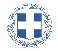 ΕΛΛΗΝΙΚΗ ΔΗΜΟΚΡΑΤΙΑ
ΝΟΜΟΣ ΤΡΙΚΑΛΩΝΔΗΜΟΣ ΤΡΙΚΚΑΙΩΝΔ/ΝΣΗ ΔΙΟΙΚΗΤΙΚΩΝ ΥΠΗΡΕΣΙΩΝΤΜΗΜΑ ΔΙΟΙΚΗΤΙΚΗΣ ΥΠΟΣΤΗΡΙΞΗΣΓραμματεία Οικονομικής ΕπιτροπήςΤρίκαλα,1 Αυγούστου 2022
Αριθ. Πρωτ. : 36019ΠΡΟΣ :  1.Τα μέλη της ΟικονομικήςΕπιτροπής (Πίνακας Αποδεκτών)(σε περίπτωση κωλύματος παρακαλείσθε να ενημερώσετε τον αναπληρωτή σας).κ. Μπουκοβάλας Στέφανος Πρόεδρος Κοινότητας ΤρικκαίωνΗ Πρόεδρος της Οικονομικής ΕπιτροπήςΣοφία ΑλεστάΑντιδήμαρχοςΒαβύλης ΣτέφανοςΣακκάς ΝικόλαοςΛάππας ΜιχαήλΛεβέντη-Καρά ΕυθυμίαΚωτούλας ΙωάννηςΛασπάς ΑχιλλεύςΖιώγας ΓεώργιοςΚαϊκης ΓεώργιοςΔήμαρχος & μέλη Εκτελεστικής ΕπιτροπήςΓενικός Γραμματέας  Δ.ΤρικκαίωνΑναπληρωματικά μέλη Ο.Ε.